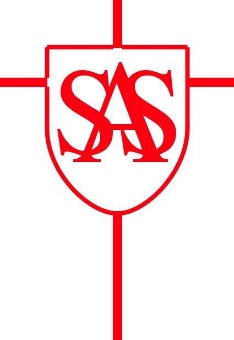 St. Alban & St. Stephen Catholic Primary School & NurseryNursery 2021-22: Session InformationOur Nursery offers each child 15 or 30 hours provision dependent on their needs.Option 1:	5 morning sessions 08.45-11.45 or 5 afternoon sessions 12.15–15.15Option 2:	30 Hours * Monday – Friday 08.45-15.15*	involves a cost of £4 per day to cover the cost for the last session of the day as this is above the 30 hour free entitlementIf any option is oversubscribed, spaces will be allocated in accordance with our Admissions Policy.Additional sessions may be available once numbers have been confirmed at a cost of £20 per session (or payable with 30 hour free childcare funding – see information below). Additional Lunch Club sessions will be charged at £4.30 Hours’ Free Childcare InformationA 30 hours’ free childcare checklist has been developed for parents/carers which covers some frequently asked questions, deadlines and when you can access the entitlement. The checklist can be found via the following link: https://www.hertfordshire.gov.uk/media-library/documents/schools-and-education/childcare-and-advice-for-parents/30-hours-free-childcare-checklist-for-parents.pdfWe will offer 30 hour places until all spaces are filled. You can check the following website to confirm your eligibility for 30 hour free childcare provision – https://www.gov.uk/childcare-calculator. You will need to reconfirm this to us through an 11 digit code every 3 months.Please complete the Options Form overleaf, indicating reasons for your preferences in the box below.Options FormChild’s Name  ___________________________	Date of Birth  ______________Please indicate from the following options.AM:	5 mornings at Nursery 8.45-11.45	PM:	5 afternoons at Nursery 12.15-15.15                                              30 Hours:	Full-time	Reasons for PreferenceSignature:  __________________________			Date:  _________________Please return this form by Friday 26 February 2021. Thank You.